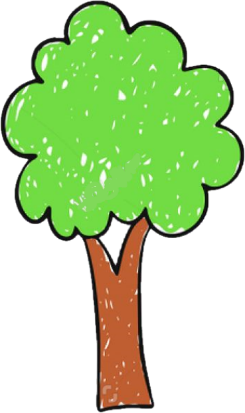 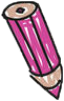 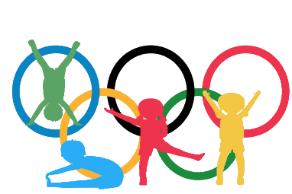 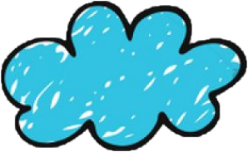 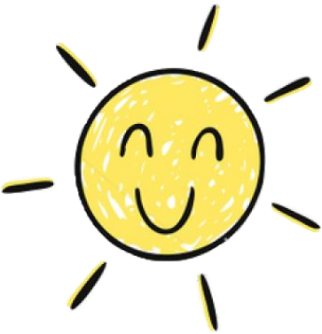 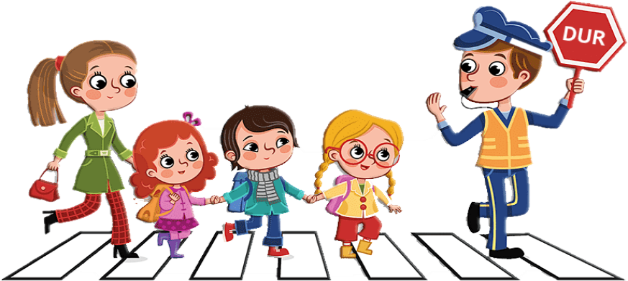 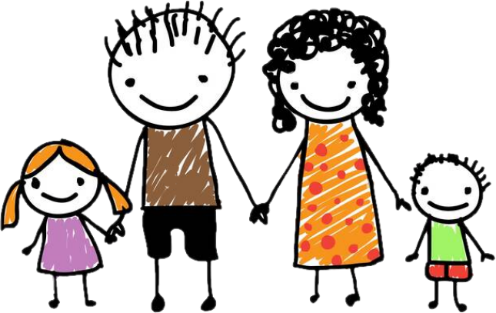 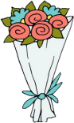 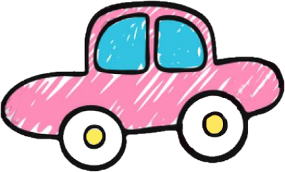 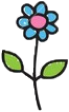 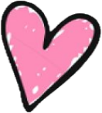 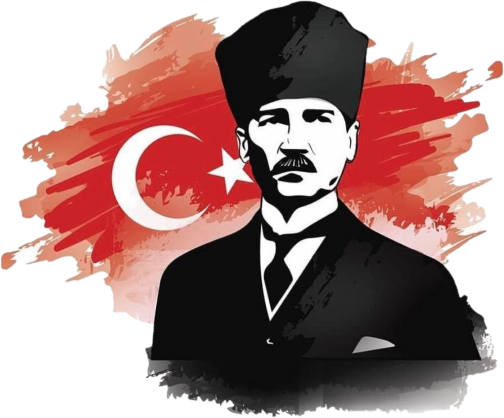 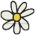 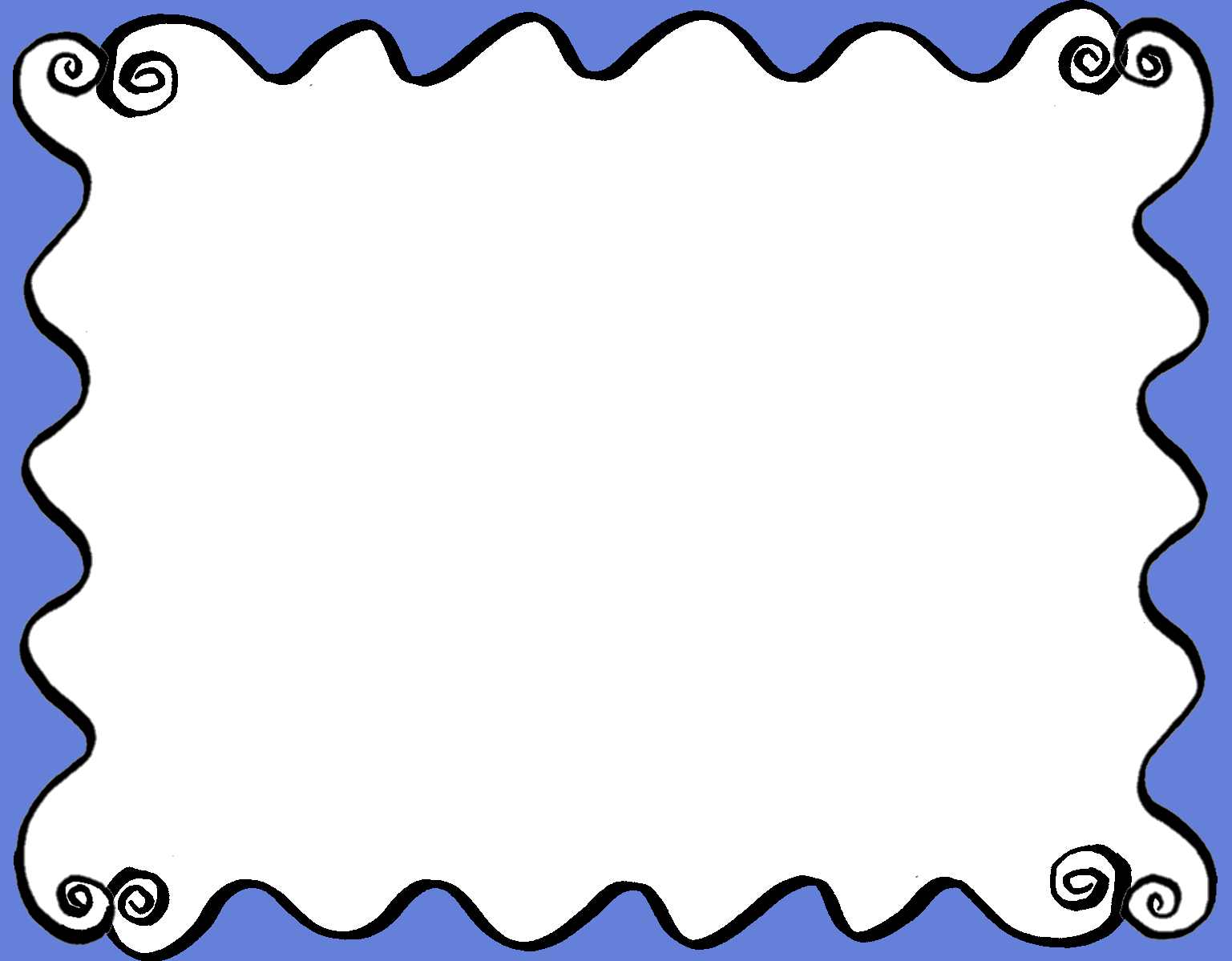 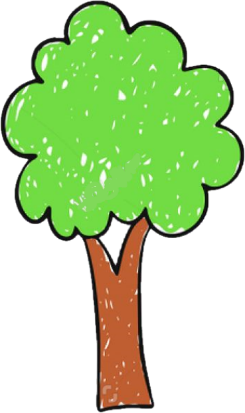 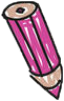 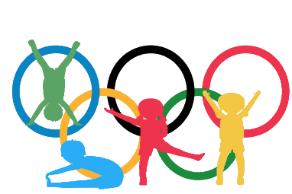 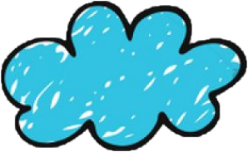 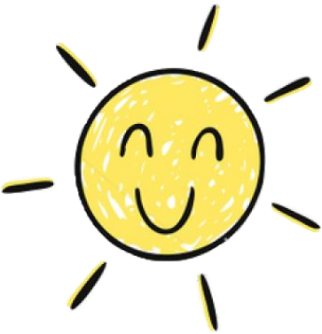 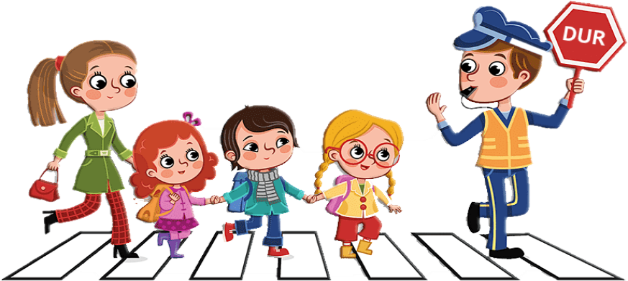 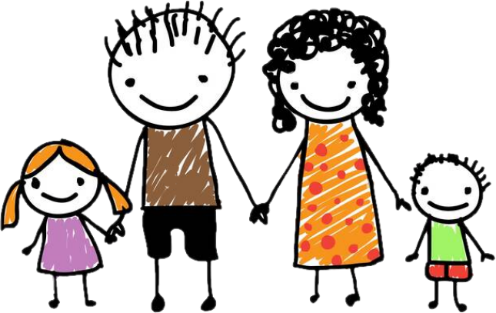 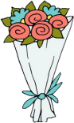 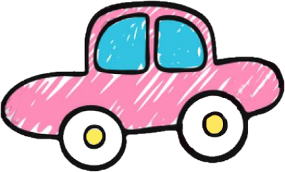 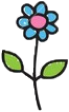 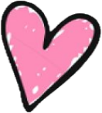 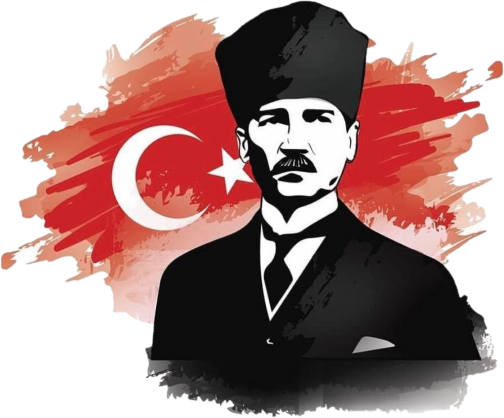 PAZARTESİSALIÇARŞAMBAPERŞEMBECUMA1İşçi ve Emekçiler Bayramı2İlk Yardım Öğreniyorum3Karadaki Taşıtlar6Denizdeki Taşıtlar7Havadaki Taşıtlar  8Trafikte Güvendeyim9Yollardaki Yardımcılar10Anneler/Aileler Günü13Trafik Işıkları14Yazılar Her Yerde15Ulusal Mücadele ve Kurtuluş16Devrimler17Atatürk Olmak20Sayılarla Aramız İyidir21Toplarım Çıkarırım 22Müzeler Güzeldir23Robotlar24Dünya Etik Günü27“I” sesi28Olimpiyatlar Sınıfımda /Spor Ne Güzel! 29Türk Büyükleri Günü30Dinozorları Severiz  31Neler Öğrendik?  